SRETAN BOŽIĆ I USPJEŠNU NOVU GODINU ŽELI VAM NOGOMETNO SREDIŠTE JASTREBARSKO!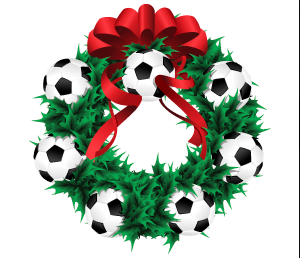 